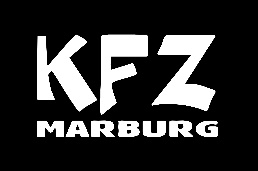 Tag der Deutschen Einheit – Tag der Kulturellen VielfaltSonntag, 3. Oktober 2021Anmeldung INFOSTÄNDE/AKTIONENWir laden Euch/Sie herzlich dazu ein, das Straßenfest aktiv mitzugestalten!An Infoständen/Aktionsständen können Vereine und Initiativen sich und ihre Arbeit vorstellen. Auch Workshops, Malaktionen, Ausstellungen, ein Quiz oder andere Aktivitäten sind hier möglich.Bitte beachten!Das Fest findet im Zeitraum von 13 bis 18 Uhr statt. Auf- und Abbauzeiten müssen zusätzlich eingeplant werden. Bei der Veranstaltung geht es darum, die Vielfalt unserer Stadtgesellschaft abzubilden. Ein Verkauf von Produkten und die Ausgabe von Speisen und Getränken ist nicht möglich. Ein Stand ist in der Regel geplant mit einer Größe von 3 mal 3 Meter. Wenn Ihr/Sie mehr Platz benötigt/en, ist das in besonderen Fällen nach vorheriger Absprache möglich. Die Teilnehmer/-innenzahl ist begrenzt. Die Auswahl der Teilnehmenden wird auf Grundlage des Veranstaltungskonzepts getroffen. 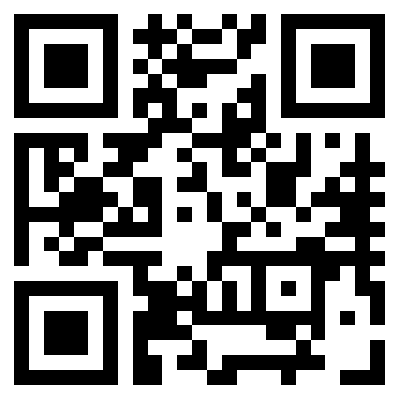 Bitte sendet/senden Sie das vollständig ausgefüllte Formular bis 31.08.2021 an:3.oktober@marburg-stadt.deTeilnehmende Gruppe/Verein/Initiative: ______________________________________________________________________________________________________________________________________KontaktpersonName:		 ___________________________________Adresse: 	 ___________________________________Telefon/Mobil: ___________________________________E-Mail: 	 ___________________________________Kurzbeschreibung der geplanten Aktivitäten: ____________________________________________________________________________________________________________________________________________________________________________________________________________________________________________________________________________Wir brauchen für den Stand:□ Pavillon/Zelt (3 mal 3 Meter) Anzahl: ____□ Tische	Anzahl: ____		□ Bänke	Anzahl: ____□ Stromanschluss	für__________________________________□ Sonstiges: _________________________________________________________Wir können mitbringen:□ Pavillon/Zelt (3 mal 3 Meter) Anzahl: ____□ Tische	Anzahl: ____		□ Bänke	Anzahl: ____□ Sonstiges: ______________________________________________________________Ich/Wir bestätige/n hiermit unsere Anmeldung:__________				______________________Datum					UnterschriftBitte sendet/senden Sie das vollständig ausgefüllte Formular bis 31.08.2021 an:3.oktober@marburg-stadt.de